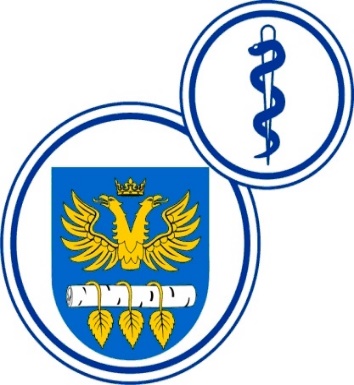 SZPITAL SPECJALISTYCZNYW BRZOZOWIEPODKARPACKI OŚRODEK ONKOLOGICZNYim. Ks. Bronisława MarkiewiczaADRES:  36-200  Brzozów, ul. Ks. J. Bielawskiego 18tel./fax. (13) 43 09 587www.szpital-brzozow.pl         e-mail: zampub@szpital-brzozow.pl_________________________________________________________________ Sz.S.P.O.O. SZPiGM 3810/23/2022                                       Brzozów, dnia: 26.04.2022 r.                                                                                                               INFORMACJA Z CZYNNOŚCI OTWARCIA OFERT	Szpital Specjalistyczny w Brzozowie Podkarpacki Ośrodek Onkologiczny Im. Ks. B. Markiewicza, występując jako zamawiający w postępowaniu  na dostawy odzieży medycznej                     i roboczej oraz obuwia medycznego i roboczego, Sygn.: SZSPOO.SZPiGM. 3810/23/2022,                      na podstawie art. 222 ust. 5 ustawy Prawo zamówień publicznych, przekazuje następujące informacje:Firmy i adresy wykonawców, którzy złożyli oferty w terminie: Oferty w zakresie części nr 1OFERTA NR 2:		Zakład Produkcji Pościeli „Świt” Izabela Wintoniak		ul. Błotna 5 B		65-133 Zielona Góra     	Cena oferty: 65.748,42 zł brutto   	Termin dostawy: max. 30 dni      	NIP: 929-009-70-98            jednoosobowa działalność gospodarczaOferty w zakresie części nr 2OFERTA NR 1:		„POFAM-JEDNOŚĆ” Sp. z o.o.            Zakład Pracy Chronionej		ul. Samuela Lindego 6		60-573 Poznań     	Cena oferty: 51.894,00 zł brutto   	Termin dostawy: 14 dni kalendarzowych             NIP: 779-19-40-541            małe przedsiębiorstwoOFERTA NR 3:		„Loogan” Jakub Wyrębak		ul. Mokra 17		98-300 Wieluń     	Cena oferty: 54.907,20 zł brutto   	Termin dostawy: 12 dni kalendarzowych            NIP: 83232086678            mikroprzedsiębiorstwoOferty w zakresie części nr 3OFERTA NR 3:		„Loogan” Jakub Wyrębak		ul. Mokra 17		98-300 Wieluń     	Cena oferty: 25.271,58 zł brutto   	Termin dostawy: 12 dni kalendarzowych            NIP: 83232086678            mikroprzedsiębiorstwo